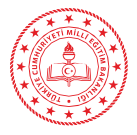 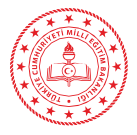 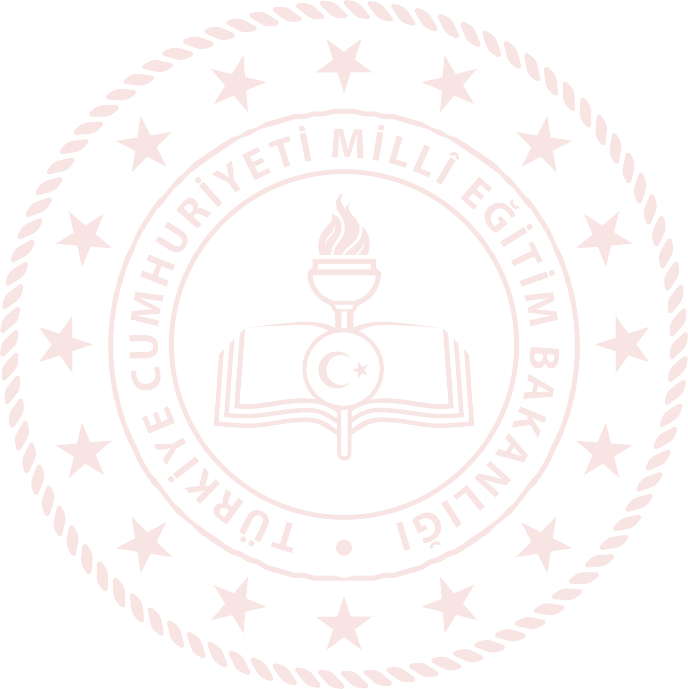 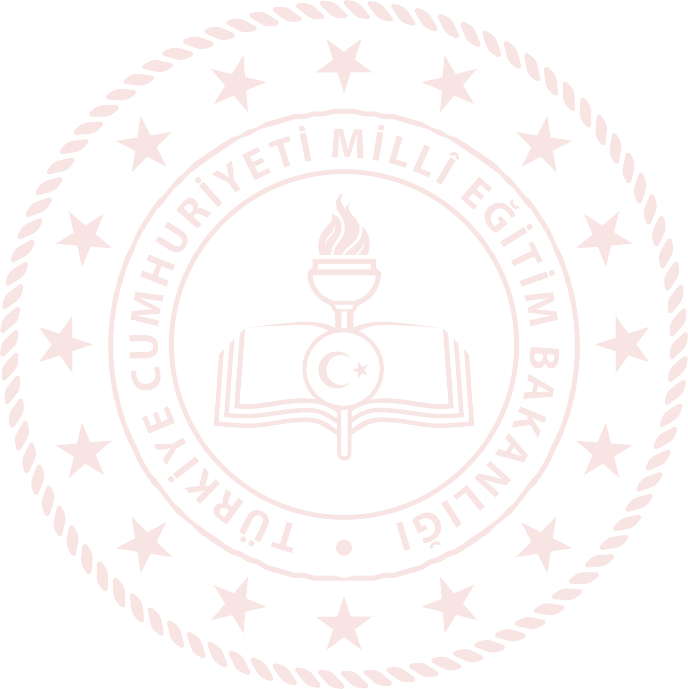 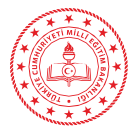 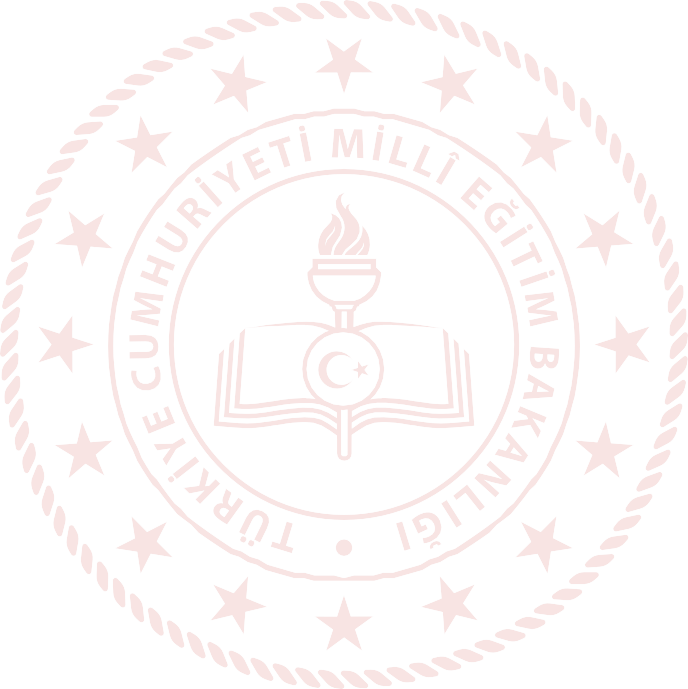 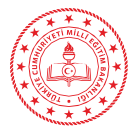 ÜNİTEKONULARKAZANIMLAR1. Sınav1. Sınav1. SınavÜNİTEKONULARKAZANIMLARİl/İlçe Genelinde Yapılacak Ortak SınavOkul Genelinde Yapılacak Ortak SınavOkul Genelinde Yapılacak Ortak SınavÜNİTEKONULARKAZANIMLARİl/İlçe Genelinde Yapılacak Ortak Sınav1. SenaryoSORU SAYISIGİRİŞOKUMA1. Edebiyat ve toplum ilişkisi- Edebiyatın toplum sorunlarını dile getirdiği, bunu yaparken toplumsal değişime etkide bulunduğu üzerinde durulur.2. Edebiyatın sanat akımları ile ilişkisiEdebî eserlerin belli bir sanat anlayışı doğrultusunda yazıldığı, eserler toplamının da edebiyat ve sanat akımlarını oluşturduğu üzerin- de durulur. Batı’da ve Türk edebi- yatında oluşan sanat akımlarına metinler bağlamında kısaca değinilir. Dil Bilgisi Konuları:Metinler üzerinden imla ve noktala- ma çalışmaları yapılır.OKUMA (METNİ ANLAMA VE ÇÖZÜMLEME) KAZANIMLARI“Giriş” üniteleri ünite tablosunda be- lirtilen kendi konuları çerçevesinde ele alınacaktır.(bkz. Ortaöğretim Türk Dili ve Edebi- yatı Dersi Öğretim Programı 2018, sayfa 13, 2. madde)3GİRİŞYAZMAÖğrencilerin, okuduğu metin- lerden hareketle edebiyat ve toplum ilişkisi üzerine kısabir yazı yazması sağlanır.SÖZLÜ İLETİŞİMÖğrencilerden sanat akımlarının edebiyat resim, müzik ve mimari gibi farklı sanat dallarına nasıl yansıdığı üzerinde bir sunum yapmaları ve sunumlarını görsel, işitsel ögelerle desteklemeleri istenir.YAZMA KAZANIMLARI /SÖZLÜ İLETİŞİM KAZANIMLARI“Giriş” üniteleri ünite tablosunda be- lirtilen kendi konuları çerçevesinde ele alınacaktır.(bkz. Ortaöğretim Türk Dili ve Edebi- yatı Dersi Öğretim Programı 2018, sayfa 13, 2 .madde)*HİKÂYEOKUMA1. Cumhuriyet Dönemi’nde (1923- 1940) yazılmış iki hikâye örneği- 1923-1940 döneminden seçilecek metinlerin biri olay hikâyesi, bir diğeri de durum hikâyesi olmalıdır.2. Cumhuriyet Dönemi’nde (1940- 1960) yazılmış üç hikâye örneği1940-1960 döneminden alınan metinler farklı eğilimleri temsil eden (bireyin iç dünyasını esas alan, toplumcu gerçekçi, millî-dinî duyarlılıkları yansıtan, modernist) hikâyelerden seçilir.Dil Bilgisi Konuları:Metindeki cümlelerin ögeleri bulunur.Metinler üzerinden imla ve noktala- ma çalışmaları yapılır.OKUMA (METNİ ANLAMA VE ÇÖZÜMLEME) KAZANIMLARIHİKÂYEOKUMA1. Cumhuriyet Dönemi’nde (1923- 1940) yazılmış iki hikâye örneği- 1923-1940 döneminden seçilecek metinlerin biri olay hikâyesi, bir diğeri de durum hikâyesi olmalıdır.2. Cumhuriyet Dönemi’nde (1940- 1960) yazılmış üç hikâye örneği1940-1960 döneminden alınan metinler farklı eğilimleri temsil eden (bireyin iç dünyasını esas alan, toplumcu gerçekçi, millî-dinî duyarlılıkları yansıtan, modernist) hikâyelerden seçilir.Dil Bilgisi Konuları:Metindeki cümlelerin ögeleri bulunur.Metinler üzerinden imla ve noktala- ma çalışmaları yapılır.A.2.1. Metinde geçen kelime ve kelime gruplarının anlamlarını tespit eder.HİKÂYEOKUMA1. Cumhuriyet Dönemi’nde (1923- 1940) yazılmış iki hikâye örneği- 1923-1940 döneminden seçilecek metinlerin biri olay hikâyesi, bir diğeri de durum hikâyesi olmalıdır.2. Cumhuriyet Dönemi’nde (1940- 1960) yazılmış üç hikâye örneği1940-1960 döneminden alınan metinler farklı eğilimleri temsil eden (bireyin iç dünyasını esas alan, toplumcu gerçekçi, millî-dinî duyarlılıkları yansıtan, modernist) hikâyelerden seçilir.Dil Bilgisi Konuları:Metindeki cümlelerin ögeleri bulunur.Metinler üzerinden imla ve noktala- ma çalışmaları yapılır.A.2.2. Metnin türünün ortaya çıkışı ve tarihsel dönem ile ilişkisini belirler.1HİKÂYEOKUMA1. Cumhuriyet Dönemi’nde (1923- 1940) yazılmış iki hikâye örneği- 1923-1940 döneminden seçilecek metinlerin biri olay hikâyesi, bir diğeri de durum hikâyesi olmalıdır.2. Cumhuriyet Dönemi’nde (1940- 1960) yazılmış üç hikâye örneği1940-1960 döneminden alınan metinler farklı eğilimleri temsil eden (bireyin iç dünyasını esas alan, toplumcu gerçekçi, millî-dinî duyarlılıkları yansıtan, modernist) hikâyelerden seçilir.Dil Bilgisi Konuları:Metindeki cümlelerin ögeleri bulunur.Metinler üzerinden imla ve noktala- ma çalışmaları yapılır.A.2.3. Metnin tema ve konusunu belirler.       1HİKÂYEOKUMA1. Cumhuriyet Dönemi’nde (1923- 1940) yazılmış iki hikâye örneği- 1923-1940 döneminden seçilecek metinlerin biri olay hikâyesi, bir diğeri de durum hikâyesi olmalıdır.2. Cumhuriyet Dönemi’nde (1940- 1960) yazılmış üç hikâye örneği1940-1960 döneminden alınan metinler farklı eğilimleri temsil eden (bireyin iç dünyasını esas alan, toplumcu gerçekçi, millî-dinî duyarlılıkları yansıtan, modernist) hikâyelerden seçilir.Dil Bilgisi Konuları:Metindeki cümlelerin ögeleri bulunur.Metinler üzerinden imla ve noktala- ma çalışmaları yapılır.A.2.4. Metindeki çatışmaları belirler.       1HİKÂYEOKUMA1. Cumhuriyet Dönemi’nde (1923- 1940) yazılmış iki hikâye örneği- 1923-1940 döneminden seçilecek metinlerin biri olay hikâyesi, bir diğeri de durum hikâyesi olmalıdır.2. Cumhuriyet Dönemi’nde (1940- 1960) yazılmış üç hikâye örneği1940-1960 döneminden alınan metinler farklı eğilimleri temsil eden (bireyin iç dünyasını esas alan, toplumcu gerçekçi, millî-dinî duyarlılıkları yansıtan, modernist) hikâyelerden seçilir.Dil Bilgisi Konuları:Metindeki cümlelerin ögeleri bulunur.Metinler üzerinden imla ve noktala- ma çalışmaları yapılır.A.2.5. Metnin olay örgüsünü belirler.HİKÂYEOKUMA1. Cumhuriyet Dönemi’nde (1923- 1940) yazılmış iki hikâye örneği- 1923-1940 döneminden seçilecek metinlerin biri olay hikâyesi, bir diğeri de durum hikâyesi olmalıdır.2. Cumhuriyet Dönemi’nde (1940- 1960) yazılmış üç hikâye örneği1940-1960 döneminden alınan metinler farklı eğilimleri temsil eden (bireyin iç dünyasını esas alan, toplumcu gerçekçi, millî-dinî duyarlılıkları yansıtan, modernist) hikâyelerden seçilir.Dil Bilgisi Konuları:Metindeki cümlelerin ögeleri bulunur.Metinler üzerinden imla ve noktala- ma çalışmaları yapılır.A.2.6. Metindeki şahıs kadrosunun özelliklerini belirler.HİKÂYEOKUMA1. Cumhuriyet Dönemi’nde (1923- 1940) yazılmış iki hikâye örneği- 1923-1940 döneminden seçilecek metinlerin biri olay hikâyesi, bir diğeri de durum hikâyesi olmalıdır.2. Cumhuriyet Dönemi’nde (1940- 1960) yazılmış üç hikâye örneği1940-1960 döneminden alınan metinler farklı eğilimleri temsil eden (bireyin iç dünyasını esas alan, toplumcu gerçekçi, millî-dinî duyarlılıkları yansıtan, modernist) hikâyelerden seçilir.Dil Bilgisi Konuları:Metindeki cümlelerin ögeleri bulunur.Metinler üzerinden imla ve noktala- ma çalışmaları yapılır.A.2.7. Metindeki zaman ve mekânın özelliklerini belirler.HİKÂYEOKUMA1. Cumhuriyet Dönemi’nde (1923- 1940) yazılmış iki hikâye örneği- 1923-1940 döneminden seçilecek metinlerin biri olay hikâyesi, bir diğeri de durum hikâyesi olmalıdır.2. Cumhuriyet Dönemi’nde (1940- 1960) yazılmış üç hikâye örneği1940-1960 döneminden alınan metinler farklı eğilimleri temsil eden (bireyin iç dünyasını esas alan, toplumcu gerçekçi, millî-dinî duyarlılıkları yansıtan, modernist) hikâyelerden seçilir.Dil Bilgisi Konuları:Metindeki cümlelerin ögeleri bulunur.Metinler üzerinden imla ve noktala- ma çalışmaları yapılır.A.2.8. Metinde anlatıcı ve bakış açısının işlevini belirler.1HİKÂYEOKUMA1. Cumhuriyet Dönemi’nde (1923- 1940) yazılmış iki hikâye örneği- 1923-1940 döneminden seçilecek metinlerin biri olay hikâyesi, bir diğeri de durum hikâyesi olmalıdır.2. Cumhuriyet Dönemi’nde (1940- 1960) yazılmış üç hikâye örneği1940-1960 döneminden alınan metinler farklı eğilimleri temsil eden (bireyin iç dünyasını esas alan, toplumcu gerçekçi, millî-dinî duyarlılıkları yansıtan, modernist) hikâyelerden seçilir.Dil Bilgisi Konuları:Metindeki cümlelerin ögeleri bulunur.Metinler üzerinden imla ve noktala- ma çalışmaları yapılır.A.2.9. Metindeki anlatım biçimleri ve tekniklerinin işlevlerini belirler.        1HİKÂYEOKUMA1. Cumhuriyet Dönemi’nde (1923- 1940) yazılmış iki hikâye örneği- 1923-1940 döneminden seçilecek metinlerin biri olay hikâyesi, bir diğeri de durum hikâyesi olmalıdır.2. Cumhuriyet Dönemi’nde (1940- 1960) yazılmış üç hikâye örneği1940-1960 döneminden alınan metinler farklı eğilimleri temsil eden (bireyin iç dünyasını esas alan, toplumcu gerçekçi, millî-dinî duyarlılıkları yansıtan, modernist) hikâyelerden seçilir.Dil Bilgisi Konuları:Metindeki cümlelerin ögeleri bulunur.Metinler üzerinden imla ve noktala- ma çalışmaları yapılır.A.2.10. Metnin üslup özelliklerini belirler.HİKÂYEOKUMA1. Cumhuriyet Dönemi’nde (1923- 1940) yazılmış iki hikâye örneği- 1923-1940 döneminden seçilecek metinlerin biri olay hikâyesi, bir diğeri de durum hikâyesi olmalıdır.2. Cumhuriyet Dönemi’nde (1940- 1960) yazılmış üç hikâye örneği1940-1960 döneminden alınan metinler farklı eğilimleri temsil eden (bireyin iç dünyasını esas alan, toplumcu gerçekçi, millî-dinî duyarlılıkları yansıtan, modernist) hikâyelerden seçilir.Dil Bilgisi Konuları:Metindeki cümlelerin ögeleri bulunur.Metinler üzerinden imla ve noktala- ma çalışmaları yapılır.A.2.11. Metinde millî, manevi ve evrensel değerler ile sosyal, siyasi, tarihî ve mitolojik ögeleri belirler.HİKÂYEOKUMA1. Cumhuriyet Dönemi’nde (1923- 1940) yazılmış iki hikâye örneği- 1923-1940 döneminden seçilecek metinlerin biri olay hikâyesi, bir diğeri de durum hikâyesi olmalıdır.2. Cumhuriyet Dönemi’nde (1940- 1960) yazılmış üç hikâye örneği1940-1960 döneminden alınan metinler farklı eğilimleri temsil eden (bireyin iç dünyasını esas alan, toplumcu gerçekçi, millî-dinî duyarlılıkları yansıtan, modernist) hikâyelerden seçilir.Dil Bilgisi Konuları:Metindeki cümlelerin ögeleri bulunur.Metinler üzerinden imla ve noktala- ma çalışmaları yapılır.A.2.12. Metinde edebiyat, sanat ve fikir akımlarının/anlayışlarının yansımalarını değerlendirir.       1HİKÂYEOKUMA1. Cumhuriyet Dönemi’nde (1923- 1940) yazılmış iki hikâye örneği- 1923-1940 döneminden seçilecek metinlerin biri olay hikâyesi, bir diğeri de durum hikâyesi olmalıdır.2. Cumhuriyet Dönemi’nde (1940- 1960) yazılmış üç hikâye örneği1940-1960 döneminden alınan metinler farklı eğilimleri temsil eden (bireyin iç dünyasını esas alan, toplumcu gerçekçi, millî-dinî duyarlılıkları yansıtan, modernist) hikâyelerden seçilir.Dil Bilgisi Konuları:Metindeki cümlelerin ögeleri bulunur.Metinler üzerinden imla ve noktala- ma çalışmaları yapılır.A.2.13. Metni yorumlar.HİKÂYEOKUMA1. Cumhuriyet Dönemi’nde (1923- 1940) yazılmış iki hikâye örneği- 1923-1940 döneminden seçilecek metinlerin biri olay hikâyesi, bir diğeri de durum hikâyesi olmalıdır.2. Cumhuriyet Dönemi’nde (1940- 1960) yazılmış üç hikâye örneği1940-1960 döneminden alınan metinler farklı eğilimleri temsil eden (bireyin iç dünyasını esas alan, toplumcu gerçekçi, millî-dinî duyarlılıkları yansıtan, modernist) hikâyelerden seçilir.Dil Bilgisi Konuları:Metindeki cümlelerin ögeleri bulunur.Metinler üzerinden imla ve noktala- ma çalışmaları yapılır.A.2.14. Yazar ile metin arasındaki ilişkiyi değerlendirir.HİKÂYEOKUMA1. Cumhuriyet Dönemi’nde (1923- 1940) yazılmış iki hikâye örneği- 1923-1940 döneminden seçilecek metinlerin biri olay hikâyesi, bir diğeri de durum hikâyesi olmalıdır.2. Cumhuriyet Dönemi’nde (1940- 1960) yazılmış üç hikâye örneği1940-1960 döneminden alınan metinler farklı eğilimleri temsil eden (bireyin iç dünyasını esas alan, toplumcu gerçekçi, millî-dinî duyarlılıkları yansıtan, modernist) hikâyelerden seçilir.Dil Bilgisi Konuları:Metindeki cümlelerin ögeleri bulunur.Metinler üzerinden imla ve noktala- ma çalışmaları yapılır.A.2.15. Türün ve dönemin/akımın diğer önemli yazarlarını ve eserlerini sıralar.3HİKÂYEOKUMA1. Cumhuriyet Dönemi’nde (1923- 1940) yazılmış iki hikâye örneği- 1923-1940 döneminden seçilecek metinlerin biri olay hikâyesi, bir diğeri de durum hikâyesi olmalıdır.2. Cumhuriyet Dönemi’nde (1940- 1960) yazılmış üç hikâye örneği1940-1960 döneminden alınan metinler farklı eğilimleri temsil eden (bireyin iç dünyasını esas alan, toplumcu gerçekçi, millî-dinî duyarlılıkları yansıtan, modernist) hikâyelerden seçilir.Dil Bilgisi Konuları:Metindeki cümlelerin ögeleri bulunur.Metinler üzerinden imla ve noktala- ma çalışmaları yapılır.A.2.16. Metinden hareketle dil bilgisi çalışmaları yapar.(Kazanım açıklamaları için bkz. EK 2)3HİKÂYEYAZMAÖğrencilerden inceledikleri hikâye- lerden birinin özelliklerine (bireyiniç dünyasını esas alan, toplumcu gerçekçi, millî-dinî duyarlılıkları yansıtan, modernist) uygun olarak bir hikâye yazmaları istenir.SÖZLÜ İLETİŞİMÖğretmen tarafından sınıfa getirilen seslendirilmiş bir hikâye dinletilir ve öğrencilerden dinledikleri hikâyeyi yorumlamaları istenir.YAZMA KAZANIMLARIB.1-B.12 kazanım ve açıklamaları için bkz. EK 5SÖZLÜ İLETİŞİM KAZANIMLARIC.1.2 -C.1.17 kazanım ve açıklamaları için bkz. EK 6C.2.1-C.2.8 kazanım ve açıklamaları için bkz. EK 6